                                                               Církevní ZŠ a SŠ Plzeň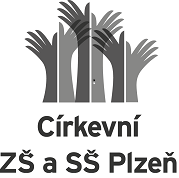 Táborská 28, 3260 00 Plzeňtel: +420 731 410 937, e-mail: info@cisplzen.czweb: www.cisplzen.cz__________________________________________________________________________Žádost o uvolnění z výuky jednodenníŽádám o uvolnění mého syna/dcery	
z vyučování dne 	
v době od	hodin z důvodu	V této době za něho/ni plně přebírám zodpovědnost až do doby, 
kdy by mu/jí skončilo vyučování*
jeho/jejího návratu zpět do školy*(*nehodící se škrtněte)			podpis zákonného zástupce                                                               Církevní ZŠ a SŠ PlzeňTáborská 28, 3260 00 Plzeňtel: +420 731 410 937, e-mail: info@cisplzen.czweb: www.cisplzen.cz__________________________________________________________________________Žádost o uvolnění z výuky jednodenníŽádám o uvolnění mého syna/dcery	
z vyučování dne 	
v době od	hodin z důvodu	V této době za něho/ni plně přebírám zodpovědnost až do doby, 
kdy by mu/jí skončilo vyučování*
jeho/jejího návratu zpět do školy*(*nehodící se škrtněte)			podpis zákonného zástupce